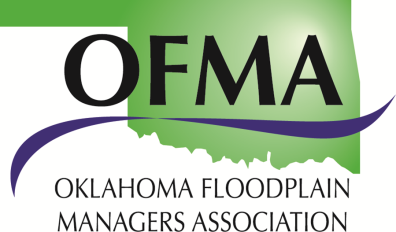 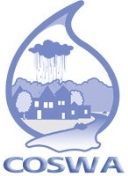 Abstract Submittal Form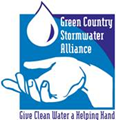 Abstract Submittal FormOklahoma Floodplain Managers AssociationOklahoma Floodplain Managers Association2020 Stormwater Quality Technical WorkshopAbstracts Due By May 15, 20202020 Stormwater Quality Technical WorkshopAbstracts Due By May 15, 2020Wednesday, July 15, 2020Moore Norman Technology Center-Franklin Road Campus4701 12th Avenue NW, Norman, Oklahoma 73069Wednesday, July 15, 2020Moore Norman Technology Center-Franklin Road Campus4701 12th Avenue NW, Norman, Oklahoma 73069PresenterCompanyPresentation DurationSpeaker will be allocated 40 minutes, followed by a 5-minute question/answer period, unless otherwise requestedSpeaker will be allocated 40 minutes, followed by a 5-minute question/answer period, unless otherwise requestedPresentation TitleTopicTopic  Construction or industrial site inspections and enforcement  Construction or industrial site inspections and enforcement  Phase I or II MS4 program management, minimum control measures, and case studies  Phase I or II MS4 program management, minimum control measures, and case studies  Stormwater quality issues or projects, green infrastructure, watershed studies, and stormwater research  Stormwater quality issues or projects, green infrastructure, watershed studies, and stormwater research  Floodplain management, GIS hydrology and hydraulics  Floodplain management, GIS hydrology and hydraulics  Other:   Other: AbstractAbstractPlease submit your abstract to Carrie Evenson at carrie.evenson@normanok.gov.  Selection of speakers will be made by May 29, 2020.  You are encouraged to submit topics early to secure your speaking selection.  Any questions please call Carrie Evenson at (405) 366-5455.Please submit your abstract to Carrie Evenson at carrie.evenson@normanok.gov.  Selection of speakers will be made by May 29, 2020.  You are encouraged to submit topics early to secure your speaking selection.  Any questions please call Carrie Evenson at (405) 366-5455.